`FR 12 – Mme Levin									NOM :La grenouille qui était un prince !https://www.youtube.com/watch?v=WPoLUm5-sbYPartie A : Avec les images, créez les phrases avec le participe présent. N’utilisez pas le même verbe plus qu’une fois.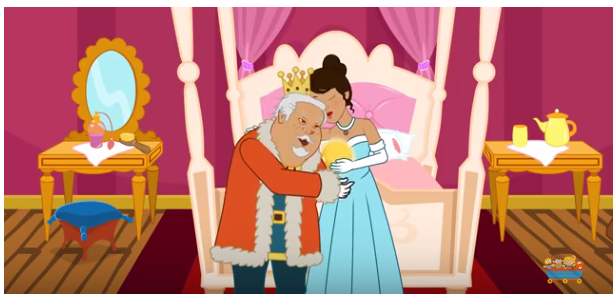 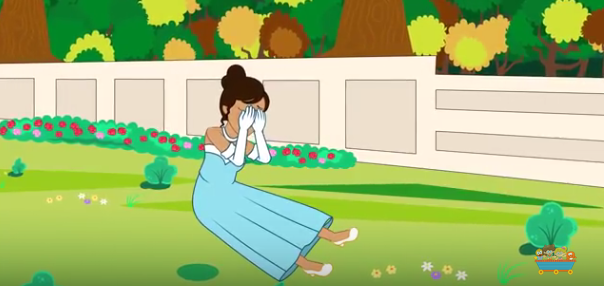 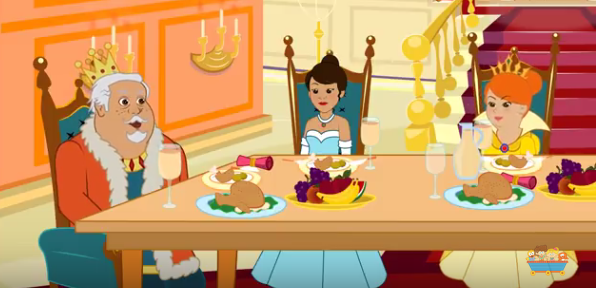 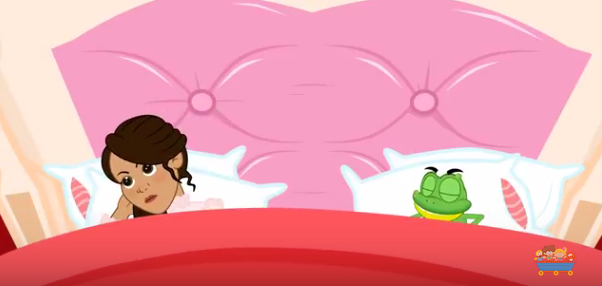 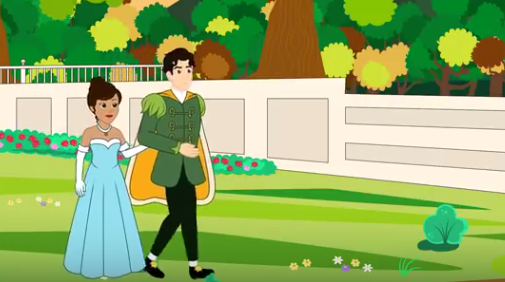 Partie B : Regardez la vidéo. Créez les phrases en réponse à la vidéo.  ___________________________________________________________________________________________________________________________________________________________________________________________________________________________________________________________________________________________________________________________________________________________________________________________________________